Отчето результатах самообследования деятельности МАДОУ «Детский сад «Олененок» с.Казым» за 2014-2015 учебный год .с.Казым2015г.Содержание.Организационно-правовое обеспечение деятельности образовательного учреждения………………………………………………………………………   с.3-5Право владения, использования материально-технической базы……………  с.5-8Структура образовательного учреждения и система его управления………..  с.8-10Контингент воспитанников дошкольного образовательного учреждения…...с.10-13Результативность образовательной деятельности………………………………с.13-24Содержание образовательной деятельности…………………………………… с.24-34Методическая и научно-исследовательская деятельность……………………...с.34-37Кадровое обеспечение…………………………………………………………….с.37Социально-бытовое обеспечение воспитанников, сотрудников…………….. с.37-39Анализ показателей деятельности МАДОУ «Детский сад «Олененок» с.Казым», подлежащих самообследованию………………………………………………..с.40-4211.     Общие выводы……………………………………………………………………. с.4312.     Имеющиеся резервы……………………………………………………………… с.441. Организационно-правовое обеспечение деятельности образовательного учреждения1.1.Наличие свидетельств:а) Свидетельство серия 86 № 00542435. Внесена запись в Единый государственный реестр юридических лиц за основным государственным регистрационным номером 1028601520925. Дата внесения записи 10.10.2002г. Наименование регистрирующего органа – инспекция Министерства России по налогам и сборам по г.Белоярскому Ханты-Мансийского автономного округа.б) Свидетельство серия 86 № 002256027 «О постановке на учет Российской организации в налоговом органе по месту ее нахождения на территории  Российской Федерации» и присвоении ей Идентификационного номера налогоплательщика 8611005840. Дата выдачи свидетельства 01.04.2014г.1.2. Наличие документов о создании дошкольного образовательного учреждения.	Устав муниципального автономного дошкольного образовательного учреждения Белоярского района «Детский сад «Олененок» с.Казым» (в новой редакции) принят общим собранием работников МАДОУ «Детский сад «Олененок» с.Казым» (протокол №3  от 11.03.2014г) утвержден распоряжением Комитета по образованию администрации Белоярского района №89 от 24 марта 2014 года, согласован председателем Комитета муниципальной собственности администрации Белоярского района А.В.Трофимовым 21 марта 2014 года.1.3.  Наличие локальных актов:      -    Устав МАДОУ       -    Должностные инструкции работниковПриказыКоллективный договорПланы работы МАДОУ по годам и помесячноУчебные планыОбразовательная программаГрафик отпусков сотрудников МАДОУ (не позднее двух недель до окончания календарного года.)Трудовые договорыДоговоры о материальной ответственностиАкты инвентаризации, списания материальных и товарных ценностейДоговоры с родителями (законными представителями) воспитанниковИнструкции по охране труда, пожарной безопасности на рабочих местахТарификацияПоложение об аттестационной комиссии Положение о бракеражной комиссииПоложение об общем собрании работников МАДОУ «Детский сад «Олененок» с.Казым»;Положение о Совете МАДОУ«Детский сад «Олененок» с.Казым»;Положение о комиссии по трудовым спорам МАДОУ«Детский сад «Олененок» с.Казым»;Положение о внутреннем контроле МАДОУ«Детский сад «Олененок» с.Казым»;Положение о родительском собрании МАДОУ«Детский сад «Олененок» с.Казым»;Правила внутреннего трудового распорядка работников МАДОУ«Детский сад «Олененок» с.Казым»;Положение об оплате труда работников МАДОУ «Детский сад «Олененок» с.Казым»;Положение об организации контрольно-пропускного режима в МАДОУ «Детский сад «Олененок» с.Казым»;Положение о нормах профессиональной этики педагогических работников МАДОУ «Детский сад «Олененок» с.Казым»;Положение о комиссии по профессиональной этике педагогических работников МАДОУ «Детский сад «Олененок» с.Казым»;Правила внутреннего распорядка воспитанников МАДОУ«Детский сад «Олененок» с.Казым»;Положение о комиссии по урегулированию споров между участниками образовательных отношений МАДОУ «Детский сад «Олененок» с.Казым»;Положение о порядке привлечения, расходования и учета пожертвований физических и юридических лиц МАДОУ «Детский сад «Олененок» с.Казым»;Правила приема воспитанников в МАДОУ «Детский сад «Олененок» с.Казым»;Положение о педагогическом совете МАДОУ«Детский сад «Олененок» с.Казым».Положение о Совете родителей (законных представителей) воспитанников МАДОУ«Детский сад «Олененок» с.Казым».Положение о порядке формирования и расходования средств, полученных муниципальным автономным дошкольным образовательным учреждением Белоярского района «Детский сад «Олененок» с.Казым» от платных дополнительных образовательных услуг и приносящей доход деятельности. 1.4. Лицензия имеется:            а) действующая Серия 86 ЛО 1 № 0001118Регистрационный номер 1908 от 16.02.2015г.Срок действия бессрочноПраво ведения образовательной деятельности по образовательным программам: основная общеобразовательная программа дошкольного образования.2.Право владения, использования материально-технической базы.2.1. Общая площадь земельного участка , занимаемого МАДОУ составляет 5 403 кв.м.Свидетельство о государственной регистрации права на постоянное (бессрочное) пользование Серия 86-АБ № 756865 от 26 мая 2014г.2.2. Сведения о наличии зданий и помещений для организации образовательной деятельности.Образовательные услуги оказываются по адресу:Ханты-Мансийский автономный округ – Югра, Белоярский район, с.Казым, ул.Школьная, д.7б Общая площадь здания детского сада составляет 1 711,8 кв.м.Свидетельство о государственной регистрации права на оперативное управление Серия 86-АБ № 756866 от 26 мая 2014 года.2.3. Наличие заключений санитарно-эпидемиологической службы и государственной противопожарной  службы.В МАДОУ имеется:- санитарно-эпидемиологическое заключение о соответствии государственным санитарно-эпидемиологическим правилам и нормативам № 86.БЯ.01.000.М.000018.04.14 от 23.04.2014г., а также приложение к санитарно-эпидемиологическому заключению. - заключение №5 о соответствии объекта защиты, расположенного по адресу: Ханты-Мансийский автономный округ – Югра, Белоярский район, с.Казым, ул.Школьная, д.7б требованиям пожарной безопасности от 17.06.2013г2.4.  В детском саду имеется 4 групповых помещения, в состав которых входят: спальня, раздевалка, групповое помещение, туалет, комната для раздачи пищи и мытья посуды, помещение для уборочного инвентаря. 2 групповых помещения для младших групп расположены на 1 этаже, 2 групповых помещения – на 2 этаже. На 1-м этаже расположен медицинский блок, состоящий из кабинета медсестры, изолятора, процедурного кабинета, санитарной комнаты, комнаты для приготовления дезсредств, коридора. Рядом с медицинским блоком находится пищеблок, в состав которого входят: горячий цех, моечная, мясо-рыбный цех, овощной цех, цех для обработки овощей, холодный цех, овощной цех, цех для обработки яиц, комната отдыха для персонала, санитарная комната, душевая, 2 складских помещения, холодильный цех. Прачечная состоит из постирочной, гладильной и кладовой для хранения чистого белья. Рядом с прачечной расположена комната для персонала –«пост охраны». На 2- м этаже находится музыкальный и спортивный залы, кабинет заведующего, делопроизводителя, логопедический пункт, кабинет завхоза, методический кабинет и санитарная комната для персонала. Общее санитарно-гигиеническое состояние детского сада (световой, тепловой, воздушный режим, организация питания, подбор и маркировка мебели, содержание помещений) соответствует требованиям СанПиНа. На территории детского сада для каждой группы имеются индивидуальные участки с прогулочными верандами, с выделенным местом для игр и двигательной активности детей; оборудована спортивная площадка. Территория детского сада озеленена, оформлены цветники и огород, растут разнообразные деревья и кустарники. В детском саду созданы условия для физкультурно-оздоровительной работы, игровой, познавательной, творческо-продуктивной и музыкально-театрализованной деятельности. Вся макро и микросреда наполнена оборудованием, пособиями, инвентарем. 2.5.Наличие современной информационно-технической базы.В МАДОУ имеется выход в Интернет на 5-ти компьютерах: заведующего, делопроизводителя, завхоза, старшего воспитателя и на компьютере воспитателей. Доступ в Интернет осуществляется через ADSL-модем. Скорость до 512 Кбит/с.Вышеуказанные компьютеры соединены между собой локальной сетью, с помощью которой осуществляется электронный документооборот в учреждении.           Имеется электронная почта info@olenenok86.ru и свой официальный сайт http://olenenok86.ru2.6. В лицензии на осуществление образовательной деятельности не указан норматив по площади на одного воспитанника в соответствии с требованиями. Реальная площадь на одного воспитанника составляет 1,5 кв.м в группах для детей в возрасте от 3-х до 7-ми лет и 2 кв.м для детей в возрасте от 1,5 до 3-х лет.2.7. В МАДОУ в 2014-2015 учебном году функционировали 2 группы кратковременного пребывания детей. Одна группа «Елочка» была организована для детей в возрасте от 1,5 до 3-х лет, непосещающих детский сад. Группу посещало 10 детей. Для работы группы использовались помещения спортивного и музыкального зала.Вторая группа «Белочка» была организована а д.Юильск для детей в возрасте от 1,5 до 7-ми лет, непосещающих детский сад, проживающих на стойбищах и в д.Юильск. Данную группу посещало 11 детей. Для работы в группе использовалось здание Дома культуры в д.Юильск на основании договора безвозмездной аренды нежилого помещения с администрацией сельского поселения Казым.2.8. Все помещения детского сада находятся в удовлетворительном состоянии, не требующие капитального ремонта.2.9. Динамика изменений материально-технического состояния за 5 последних лет.   	За последние пять лет существенно улучшилось материально-техническое состояние детского сада. Улучшение произошло за счет привлечения дополнительных средств:- участие детского сада в конкурсе по созданию новых групп дошкольного образования в функционирующих учреждениях за счет эффективного использования помещений в 2011 году , организованном Департаментом образования и молодежной политики, удалось выиграть грант на сумму 676 991 рублей.- грант, полученный в 2012 году за участие в конкурсе  среди дошкольных образовательных учреждений Белоярского района на реализацию лучших  программ (проектов) по   организации групп для детей раннего возраста, групп кратковременного пребывания, групп семейного воспитания, групп присмотра и ухода  с целью расширения  услуг по предоставлению  общедоступного  дошкольного образования неорганизованным детям от 1 года до 7 лет на сумму 133 900 рублей.-грант за участие в конкурсе  ХМАО-Югры лучших программ по созданию новых групп дошкольного возраста в функционирующих дошкольных образовательных организациях за счет эффективного использования помещений этих организаций в 2013 году на сумму 714 400 рублей.Структура образовательного учреждения и система его управления.        Государственно- общественное управление образовательного учреждения осуществляется согласно локальных актов и документов. Порядок выборов органов самоуправления и их компетентность определяются Уставом.
         В детском саду существует следующие органы государственно-общественного управления:Совет МАДОУНаблюдательный советОбщее собрание работников МАДОУПедагогический совет               	Качество и эффективность образовательной работы учреждения напрямую зависит от степени эффективности взаимодействия всех участников образовательного процесса.Особенно продуктивно в нашем детском саду работает Совет МАДОУ.Публичность, позитивность и прозрачность деятельности Совета МАДОУ позволяет в условиях модернизации образования поддерживать доброжелательную атмосферу в учреждении, сделать детский сад безопасным и комфортным для детей, а педагогам дает возможность плодотворно трудиться, получать достойную зарплату и творчески реализовываться.Благодаря активной деятельности Совета МАДОУ:система управления становится более открытой;усиливается ориентация детского сада на интересы и запросы потребителей;укрепляется ресурсная база ДОУ;распределение стимулирующих выплат происходит прозрачно, уменьшилось число недовольных сотрудников;повышается доверие родителей к эффективности расходования внебюджетных средств;усиливается влияние общественности на жизнь дошкольного образовательного учреждения.Все значимые вопросы по деятельности детского сада выносятся на рассмотрение на Совет МАДОУ. Вместе ищем пути решения. Так, например, очень долгое время родители были недовольны организацией питания в детском саду. Этот вопрос рассмотрели на Совете МАДОУ, представители родительской общественности по решению Совета провели контроль за организацией питания, выяснили, что в меню преобладают овощные блюда, которые не все дети привыкли употреблять в пищу. Выявили блюда, которые очень плохо ели  дети всех групп, вышли с предложением - заменить данные блюда на другие, более привычные для детей, но равноценные по энергетическому составу. Так по решению Совета МАДОУ были внесены изменения в двухнедельное меню, на сегодняшний день и дети и их родители довольны питанием в детском саду. Представители Совета МАДОУ являются членами жюри конкурсов профессионального мастерства педагогов и помощников воспитателя, содействуют активному вовлечению родителей для участия в Днях открытых дверей, различных выставках, мероприятиях детского сада.	Цель управленческой деятельности:  стабильное функционирование и управляемое развитие дошкольного образовательного учреждения как открытой социально-педагогической системы. 	 	В целях рассмотрения вопросов организации учебно-воспитательного процесса, изучения и распространения передового педагогического опыта  действует педагогический совет. 	Таким образом, в МАДОУ  система  управления  имеет общественную направленность:- сформированы органы общественного управления учреждением;- развиваются  новые способы информирования общественности о состоянии дел и результатах функционирования и развития  образовательного учреждения через сайт учреждения http://olenenok86.ru/  в сети интернет.Непосредственное управление учреждением осуществляет заведующий высшей квалификационной категории Канева Татьяна Людвиговна, действующий на принципах единоначалия, компетенция которого закреплена Уставом и трудовым договором, заключенным с Учредителем.4. Контингент воспитанников дошкольного образовательного учреждения.4.1. Общая численность воспитанников за 3 учебных года.Количество детей дошкольного возраста увеличилось в детском саду за последние три года, за счет открытия дополнительных групп кратковременного пребывания для детей раннего возраста в Казыме и для детей, проживающих в д.Юильск, стойбищах. 4.2. Здание детского сада рассчитано на 80 детей. В настоящее время в детском саду функционирует 6 групп. Количество детей – 104 человек:1-я младшая группа «Колобок»-19 детей.2-я младшая/средняя группа «Тутые»-19 ребенка.Средняя/старшая группа «Дельфинчик»-20 ребенкаПодготовительная группа  «Солнышко»-21 ребенкаГруппа кратковременного пребывания в д.Юильск «Белочка» - 11 детей.Группа кратковременного пребывания детей в с.Казым  «Елочка» - 10 детей.4.3. Социальный состав семей.4.4. Сохранение контингента воспитанников.Данные о сохранности контингентавоспитанников и о выпускникахПричина выбытия детей по семейным обстоятельствам объясняется переездом родителей в г.Белоярский, в связи с приобретением жилья. В 2012 году 2 ребенка погибли на пожаре.5. Результативность образовательной деятельности.Освоение воспитанниками образовательных стандартов (обязательного минимума содержания образования) определяется на основе результатов подготовки детей к школьному обучению. Анализ результатов показал, что  уровень овладения детьми необходимыми знаниями, навыками и умениями по всем образовательным областям, а также уровень развития интегративных качеств воспитанников соответствует возрасту. По результатам диагностики дети показали положительный результат усвоения программного материала. Мониторинг усвоения детьми подготовительной группы программного материала.В 2014-2015 учебном году проводилась педагогическая диагностика в соответствии с ФГОС.Ежегодно проводится групповая диагностика детей подготовительной группы с целью изучения их психологической готовности к обучению в школе. Результаты данного скрининга представлены в таблице за 3 учебных года.	В конце учебного года проводится диагностика уровня речевой готовности к школьному обучению по тестовой методике Т.А. Фотековой в подготовительной к школе группе. Результаты обследования речевого развития выпускников Анализ выполнения программы (в %  за 3 уч.года)По результатам педагогической диагностики в соответствии с ФГОС.Основная общеобразовательная программа реализована полностью на 100% по всем разделам.5.2. Взаимодействие дошкольного учреждения с другими организациями.В своей деятельности МАДОУ «Детский сад «Олененок» с.Казым» взаимодействует с различными организациями сельского поселения Казым. Налажена взаимосвязь с этнографическим  музеем, на базе детского сада  и музея проводятся  совместные мероприятия, экскурсии, праздники, развлечения. Все мероприятия способствуют формированию личности, удовлетворению потребности детей в самовыражении, развитию детского творчества, приобщению к национальному искусству на более высоком уровне.Тесная взаимосвязь по охране и укреплению здоровья детей осуществляется с Казымской участковой больницей, врач педиатр приглашается с темой выступления на общие родительские собрания, входит в состав Центра Здоровья МАДОУ.Связь установлена с МОСШИ с. Казым. Реализовывается преемственность в содержании дошкольного и начального школьного образования, проводятся совместные мероприятия с педагогами начальной школы и учениками 1 класса. Установлена взаимосвязь с ДК «Прометей», сельской библиотекой, что позволяет повысить уровень развития детского творчества, удовлетворить потребность детей в самовыражении.Совместно с ГИБДД ОМВД  по Белоярскому району проводятся  профилактические мероприятия, направленные на  формирование представлений у детей о правилах безопасного поведения на дороге.Для проведения профилактических мероприятий, направленных на  формирование представлений у детей о правилах пожарной безопасности, привлекаются сотрудники  Казымской пожарной части.Для информационного обмена, освещения вопросов воспитания и развития воспитанников обращаемся в БИЦ «Квадрат», который информирует население Белоярского района о деятельности МАДОУ.МАДОУ взаимодействует с органами местного самоуправления сельского поселения Казым, проводит встречи с депутатами сельского поселения.С целью оказания помощи семьям, оказавшимся в трудной жизненной ситуации, защиты детей от жестокого обращения с детьми, профилактики безнадзорности  детский сад взаимодействует с ОДН по г.Белоярскому и району.    В результате сотрудничества ДОУ с социальными партнерами создана атмосфера взаимопонимания и доверительных отношений между родителями, педагогами и детьми; создается благоприятная эмоциональная атмосфера для формирования единого образовательного пространства; обеспечивается совместный успех в деле воспитания и обучения детей. Также можно отметить возрастающую активность родителей по подготовке, проведению и участию в совместных воспитательских и педагогических мероприятиях  детского сада. Выпускники детского сада легко адаптируются в новых социальных условиях.5.3. Результативность участия в конкурсах, соревнованиях, смотрах и т.п.Воспитанники и педагоги детского сада являются активными участниками муниципальных и окружных конкурсов.Участие  воспитанников.Участие педагоговУчастие учреждения.5.4. Характеристика дополнительных услуг.С целью улучшения качества воспитательно-образовательного процесса, реализации всестороннего развития личности ребенка и максимального раскрытия творческого потенциала у воспитанников в разных видах деятельности. В ДОУ проводится кружковая работа. Система дополнительных услуг охватывает детей  всех возрастных категорий. Основное направление кружковой работы – это обогащение познавательной сферы ребенка, развитие художественно-эстетических способностей, привитие любви к родному краю и уважения в культуре народов ханты. Занятия проводятся 1раз в неделю, кружки и секции дети посещают с интересом.Охват воспитанников дополнительным образованием.5.5.Результативность реализации здоровьесберегающих технологий при осуществлении учебно-воспитательного процесса.В 2014-2015 учебном году педагогический коллектив ставил перед собой следующие проблемные задачи:1.Повышение компетентности педагогов в организации воспитательно-образовательной работы для повышения качества образования в соответствии с ФГОС дошкольного образования.2. Совершенствование здоровьесберегающей среды, сохранение и укрепление здоровья дошкольников, формирование у них сознательной установки на здоровый образ жизни.3. Совершенствование работы МАДОУ по реализации пилотной площадки, реализующей проект«Языковое гнездо».4. Совершенствование работы по развитию системы выявления и поддержки талантливых и одаренных детей через создание в МАДОУ оптимальных условий, направленных на развитие детских способностей и отвечающим разным социальным запросам населения.            Все мероприятия, запланированные в 2014-2015 учебном году были направлены на решение поставленных задач и были успешно реализованы.29 ноября  2012 года Приказом Департамента Образования и молодежной политики ХМАО-Югры нашему детскому саду присвоен статус окружной пилотной площадки, реализующий этнопроект «Языковое гнездо». Проект рассчитан на 5 лет. Первые 3 года планируется реализация основной общеобразовательной программы на хантыйском языке, а в старшей и подготовительной группе реализация основной общеобразовательной программы на русском языке, языковое погружение во всех  режимных моментах и во второй половине дня.Работа над реализацией проекта началась с января 2013 года  на базе второй младшей группы «Тутые», что в переводе с хантыйского языка означает «Огонёк». Списочный состав группы на протяжении 3-х лет менялся. В группе «Тутые» было 18 детей. На сегодняшний день группу посещает 19 детей: из них 5 мальчиков и 14 девочек. Родители всех детей пожелали, чтобы их ребёнок  посещал группу с изучением хантыйского языка.Руководитель проекта-старший воспитатель Попова Надежда Петровна, воспитатели-Рандымова Лидия Ивановна и Тарлина Зоя Никоновна, помощники воспитателя-Тасьманова Римма Ивановна и Логаны Людмила Александровна.Задачи проекта:-создать условия для всестороннего личностно-ориентированного развития ребенка и изучения им хантыйского языка в непринужденной, естественной форме;- научить ребенка применять два языка в повседневной жизни (в режимные моменты, в игре, на прогулке, в совместной с воспитателем и самостоятельной деятельности); - использовать оба языка в зависимости от условий коммуникации во всех образовательных областях;- сделать хантыйскую культуру близкой и понятной детям, способствовать развитию творчества на хантыйском  языке с опорой на хантыйскую культуру.Направление деятельности:-общение и обучение на хантыйском языке, а не обучение языку;-погружение в родной язык и культуру посредством совместных мероприятий родителей с детьми;-организация и проведение творческих встреч с носителями языка;-создание предметно-развивающей среды, способствующей общению на целевом хантыйском языке. За короткий срок реализации проекта «Языковое гнездо»  родители осознали важность изучения родного языка, возрождения культурных традиций. Дети стали применять два языка в повседневной жизни, в зависимости от условий коммуникаций. Особое внимание уделяется живому общению на родном языке, для этой цели используются различные виды деятельности. Значимыми аспектами  данной деятельности является погружение в языковую среду,  создание предметно - развивающего пространства группы,  способствующего общению на целевом хантыйском языке, встречи и общение с носителями хантыйского  языка.Эффективность проводимой методической и научно-исследовательской работы. Участие дошкольного учреждения в работе окружных и районных методических семинарах и совещаниях                               Об эффективности методической и научно-исследовательской работе свидетельствует участие педагогов МАДОУ в различных семинарах, стажировках7.3.Обеспечение индивидуальной работы с молодыми педагогами.В МАДОУ «Детский сад «Олененок»  нет молодых педагогов. Все педагогические работники имеют стаж работы более 10 лет. Кадровое обеспечение.Количество сотрудников (общее) – 34 человек. Из них педагогический персонал – 12  человек                                                           Характеристика  педагогического состава      МАДОУ укомплектовано кадрами  на 100%. Коллектив стабильный. Профессиональный уровень педагогов постоянно растет в результате обучения в вузах, на курсах  повышения квалификации. В течение 2014-2015  учебного года 10 педагогов (83% педагогического коллектива)  прошли курсы повышения квалификации,Социально-бытовое обеспечение воспитанников, сотрудников.Медицинское обслуживание, лечебно-оздоровительная работа, имеющиеся условия.	В детском саду имеется медицинский блок, который в себя включает: кабинет медсестры, изолятор, процедурный кабинет, комнату для приготовления дезсредств, санузел.	Медицинская сестра является штатным работником Казымской участковой больницы и работает в детском саду на основании Договора о взаимодействии МАДОУ «Детский сад «Олененок» с.Казым» с бюджетным учреждением ХМАО-Югры «Белоярская районная больница» от 01.01.2014 года.	Ежегодно работники детского сада проходят медицинский осмотр на основании договора с бюджетным учреждением ХМАО-Югры «Белоярская районная больница». В 2015 году медосмотр походили в период с 5 мая по 01 июня.Общественное питание-наличие собственной кухни, столовой. 	В детском саду имеется пищеблок, который включает в себя: горячий цех, моечную, мясо-рыбный цех, овощной цех, цех для обработки овощей, холодный цех, овощной цех, цех для обработки яиц, комнату отдыха для персонала, санитарную комнату, душевую, 2 складских помещения, холодильный цех.	Все помещения соответствуют санитарно-гигиеническим требованиям.В штате детского сада 2,5 ставки повара, 1 ставка кухрабочего, 0,5 ставки кладовщика.	Вся пища готовится на пищеблоке по меню-требованию, составленному медицинской сестрой. В МАДОУ организовано 4-х разовое питание.            Для поставки продуктов питания заключаются договора с Поставщиками. На 1 августа 2015 года в детский сад поставляются продукты питания, согласно заключенным договорам:- Договор  от 01июля 2015года с ИП Балабан П.И №33 на поставку фруктов свежих. Договор  от 01июля 2015года с ИП Балабан П.И №29 на поставку овощей свежихДоговор от 01 июля 2015года с ИП Балабан П.И №23 на поставку колбасных изделий. Договор от 01 июля 2015года с ИП Балабан П.И №30 на поставку сахара, макаронных изделий, чая, какао, дрожжей, киселя. Договор от 01 июля 2015года с ИП Балабан П.И №32 на поставку рыбы.Договор от 01 июля 2015года с ИП Балабан П.И №24  на поставку молочных продуктов. Договор от 01 июля 2015года с ИП Балабан П.И №27 на поставку соков, сухофруктов, овощи и фрукты консервированные.Договор от 01 июля 2015года с ИП Балабан П.И №35 на поставку яйца. Договор от 01 июля 2015года с КПО «Казымский рыбкооп» №34 на поставку хлеба.Договор от 01 июля 2015года с КПО «Казымский рыбкооп» №34 на поставку продукции мукомольно-крупяного производства, хлебобулочные изделия. Договор от 01 июля 2015года с ИП Кулик В.И №31 на поставку рыбы Договор от 01 июля 2015года с ООО «Сельскохозяйственное предприятие «Белоярское»» № 36 на творога, кефира, сметаны. Договор от 01 июля 2015года сОАО ««Казымская оленеводческая компания» № 28 на поставку мяса  оленины. Объекты физической культуры и спорта.В здании детского сада имеется физкультурный зал площадью 73,8 кв.м. Физкультурный зал оснащен всем необходимым оборудованием для проведения занятий по физкультуре, а также для других спортивных мероприятий.           На территории детского сада имеется открытая  спортивная площадка с травяным покрытием, оборудованная спортивными снарядами: канатом, кольцами, рукоходом, мишенями.          Спортивная площадка используется для проведения физкультурных занятий на свежем воздухе, а также во время прогулок.Помещения для отдыха, досуга , культурных мероприятий.Для проведения музыкальных занятий,  досуговых мероприятий  с детьми в детском саду имеется музыкальный зал площадью 74,1кв.м. Для персонала детского сада оборудована комната отдыха на 1-м этаже здания.10.Анализ показателей деятельности МАДОУ «Детский сад «Олененок» с.Казым», подлежащему самообследованию.11.Общие выводы.Таким  образом, на основе самообследования  деятельности МАДОУ, представленной в аналитической части отчёта,  можно сделать вывод, что в МАДОУ создана развивающая образовательная среда, представляющая собой систему условий социализации и индивидуализации воспитанников.Организация  образовательного процесса МАДОУ в 2014-2015 учебном году на основе комплексно-тематического принципа с учетом интеграции образовательных областей позволила:1.Обеспечить единство воспитательных, развивающих и обучающих целей и задач.      2.Введение похожих тем в различных возрастных группах позволило обеспечить достижения единства образовательных целей и преемственности в детском развитии на протяжении всего времени пребывания ребенка в ДОУ.3. Проведение педагогической диагностики развития ребенка показало целесообразность использования принятой в МАДОУ модели образовательного процесса. На основании полученных результатов выявлено, что поставленные задачи в МАДОУ были  реализованы. Результаты диагностики воспитанников свидетельствуют о положительной динамике в усвоении образовательной программы. Эти данные свидетельствуют о том, что в детском саду созданы условия для интеллектуального, художественно-эстетического, физического и социально-личностного развития дошкольников.Имеющиеся резервы.Наш детский сад находится на пути постоянного развития, педагоги, работающие в детском саду, работают над повышением своей педагогической грамотности.     В связи с внедрением ФГОС ДО деятельность всей  методической системы ДОУ направлена на осуществление  непрерывного образования воспитателей, на углубление,  актуализацию знаний, умений и навыков педагогов, основанных на достижениях науки и передового опыта, способствует повышению профессионального мастерства каждого педагога, формированию коллектива единомышленников, развитие творческого потенциала необходимого для качественной воспитательно-образовательной работы в МАДОУ.Деятельность всего коллектива будет направлена на предоставление воспитанникам и их семьям, коллективу, соцпартнерам возможности совместного прогнозирования, планирования, проживания воспитательно - образовательного пространства, а также на совершенствование содержания образования через внедрение модели интегрированной системы управления и современных образовательных технологий.Заведующий МАДОУ                           Т.Л.Канева.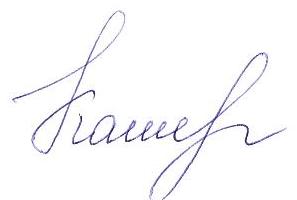 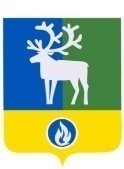 Белоярский районХанты-Мансийский автономный округ – ЮграМуниципальное автономное дошкольное образовательное учреждениеБелоярского района «Детский сад «Олененок» с. Казым»(МАДОУ «Детский сад «Олененок» с. Казым»)Приобретенное оборудование2010-2011 уч.год2011-2012 уч.год,2012-2013 уч.год2013-2014-уч.год2014-2015 уч.годНоутбук1122-Принтер1211Цифровой фотоаппарат12-Интерактивная доска1-Мультимедийный проектор22-Магнитофон2-Детская игровая мебельМягкая мебельКухонный гарнитурГоркаМягкая мебельМягкая мебель-2 штСтол для рисования песком-Мебель:Стенка для игрушекКресла для релаксации-2 штМобильный столикКресло офисноеСтол-трансформер-2штШирма театральнаяВитрина для книгКровати детские двухъярусные-25 штШкаф для раздевания- 6шт.Полотенечница-8штСтол детский-15шт.Шкаф детский 5-ти секционный-2шт.Шкаф детский 2-х секционный-5шт.Шкаф для горшков-2шт.Стол малый «Хохлома»-4 штВешалка для полотенец-2 шт.Стулья детские-22 шт.-Оборудование пищеблокаЭлектромясорубка-1 шт.-Уличное оборудование«Полоса препятствий»-1 шт.-Ламинатор1-Брошуратор1-Резак1-Экран для проектора1-Многофункциональное устройство111Медицинское оборудованиеДезар-4Ионизатор воздухаАроматизаторДезар-2 шт-2012/2013 уч.год2013/2014 уч.год2014/2015уч.годКоличество групп (группы 12-ти часового пребывания детей)444Группы кратковременного пребывания-22Количество детей (группы 12-часового пребывания детей) 918779Количество детей (Группы кратковременного пребывания)-21 (д.Юильск-11 детей, с.Казым-10 детей)21 (д.Юильск-11 детей, с.Казым-10 детей)Процент переукомплектованности13%8%0Общий контингентОбщий контингентОбщий контингентОбщий контингентОбщий контингентОбщий контингентОбщий контингентОбщий контингентОбщий контингентДети:Дети:Дети:Дети:Дети:Дети:Дети:Дети:Дети:Общеекол-водетейИз полныхсемейИз неполных семейИз неполных семейИз многодетных семейМатерей-одиночекДети-сиротыИз двуязыч-ных семейПримеча-ниеОбщеекол-водетейИз полныхсемейотецматьИз многодетных семейМатерей-одиночекДети-сиротыИз двуязыч-ных семейПримеча-ниекол-во10088-123312131%10088123312131Подготовительная к школе группаПодготовительная к школе группаПодготовительная к школе группаПодготовительная к школе группаПодготовительная к школе группаПодготовительная к школе группаПодготовительная к школе группаПодготовительная к школе группаПодготовительная к школе группаДети:Дети:Дети:Дети:Дети:Дети:Дети:Дети:Дети:Общеекол-водетейИз полныхсемейИз неполных семейИз неполных семейИз многодетных семейМатерей-одиночекДети-сиротыИз двуязыч-ных семейПримеча-ниеОбщеекол-водетейИз полныхсемейотецматьИз многодетных семейМатерей-одиночекДети-сиротыИз двуязыч-ных семейПримеча-ниекол-во20182721-%100901035105                            Год выпуска                            Год выпуска                            Год выпуска2012г.2013г.2014г    Всего                 Было зачислено в 1 младшую                                 группу                Было зачислено в 1 младшую                                 группу                Было зачислено в 1 младшую                                 группу22161553Зачислено  в другие группыЗачислено  в другие группыЗачислено  в другие группы99523Зачислено всегоЗачислено всегоЗачислено всего31272078                          Было выпущено                                 в 1 класс                          Было выпущено                                 в 1 класс                          Было выпущено                                 в 1 класс12242157 В Ы Б Ы Л И             Всего Количество24332683 В Ы Б Ы Л И             Всего        %100100100100 В Ы Б Ы Л И        По медицинским                     показателямКоличество0000 В Ы Б Ы Л И        По медицинским                     показателям       %0000 В Ы Б Ы Л И            Семейные        обстоятельстваКоличество109019 В Ы Б Ы Л И            Семейные        обстоятельства        %4227023 В Ы Б Ы Л И              Другие             причиныКоличество2057 В Ы Б Ы Л И              Другие             причины         %80198Образовательная областьУровни2012/2013 уч.год2013/2014 уч.годЗдоровьевысокий58%24%Здоровьесредний42%56%Здоровьенизкий0%20%Физическая культуравысокий65%44%Физическая культурасредний35%56%Физическая культуранизкий0%0%Социализациявысокий39%16%Социализациясредний61%84%Социализациянизкий0%0%Трудвысокий76%52%Трудсредний24%48%Труднизкий0%0%Безопасностьвысокий76%68%Безопасностьсредний24%32%Безопасностьнизкий0%0%Познаниевысокий40%20%Познаниесредний44%76%Познаниенизкий16%4%Коммуникациявысокий40%12%Коммуникациясредний44%84%Коммуникациянизкий16%4%Чтение художественной литературывысокий76%20%Чтение художественной литературысредний24%80%Чтение художественной литературынизкий0%0%Художественное творчествовысокий76%24%Художественное творчествосредний24%76%Художественное творчествонизкий0%0%Музыкавысокий84%40%Музыкасредний16%60%Музыканизкий0%0%Итого:высокий63%29%Итого:средний34%68%Итого:низкий3%3%Образовательная область Подготовительная группа «Солнышко» Подготовительная группа «Солнышко» Подготовительная группа «Солнышко» Подготовительная группа «Солнышко» Подготовительная группа «Солнышко» Подготовительная группа «Солнышко» Образовательная область Высокий Высокий среднийсреднийНизкий Низкий Образовательная область НГКГНГКГНГКГСоциально-коммуникативное развитие85%95%15%5%0%0%Познавательное развитие20%60%75%35%5%5%Речевое развитие10%50%65%45%25%5%Художественно –эстетическое развитие25%55%65%35%10%10%Физическое развитие45%85%50%10%5%5%Уровень готовности2012/2013 уч.год2012/2013 уч.год2013/2014 уч.год2013/2014 уч.год2014/2015 уч.год2014/2015 уч.годУровень готовностиКол-во детей%Кол-во детей%Кол-во детей%Высокий416314 %315%Выше среднего1042733 %840%Средний уровень (норма)10421047 %735%Ниже среднего (группа риска)0016%15%Низкий уровень (не готовы)000015%Всего2410021100%2010%Уровень успешности2012/2013 уч.год2012/2013 уч.год2013/2014 уч.год2013/2014 уч.год2014/2015 уч.год2014/2015 уч.годУровень успешностиКол-во детей%Кол-во детей%Кол-во детей%IV уровень218818861785%III уровень31231415%II  уровень15%I уровень15%Всего2410021100%20100%Разделы программы2012/2013 уч.год2013/2014 уч.годЗдоровье83%86%Физическая культура81%83%Социализация88%92%Труд90%95%Безопасность92%94%Познание87%88%Коммуникация84%83%Чтение художественной литературы83%82%Художественное творчество81%84%Музыка86%82%Общий % качества усвоения программы85,5%86,9%Образовательная область 2014/2015 уч.годСоциально-коммуникативное развитие95%Познавательное развитие93%Речевое развитие91%Художественно –эстетическое развитие92%Физическое развитие86%Общий % качества усвоения программы91%Учебный годНаименование мероприятияРезультат участия2012/2013Муниципальный конкурс творческих работ детей дошкольного возраста ко Дню воспитателя.2 местоМуниципальный конкурс  исследовательских работ и творческих проектов детей старшего дошкольного возраста "Я - исследователь"2 местоДетский фестиваль  песни экологического содержания «Песню радости и счастья мы поем     тебе, Земля!».5 местоМуниципальный конкурс "Умники и умницы" для детей старшего дошкольного возраста.5 место2013/2014Муниципальный конкурс юных чтецов  среди детей дошкольного возраста «Воспитателя люблю, и стихи ему дарю» ко Дню воспитателя и всех дошкольных работников1 призер, 3 местоМуниципальный конкурс исследовательских работ и творческих проектов детей старшего дошкольного возраста «Я- исследователь»Команда МДОУ, призер, 3 местоМеждународный интеллектуальный конкурс «Светлячок» «День Победы»Команда МАДОУ – 10 воспитанников1 место-2 чел.2 место-7 чел.3 место-1 чел.2014/2015Муниципальный конкурс юных чтецов  среди детей дошкольного возраста «Воспитателя люблю, и стихи ему дарю» ко Дню воспитателя и всех дошкольных работниковПризер , 2 местоМуниципальный  конкурс «Папа, мама  я спортивная семья»Команда МАДОУ, участникиМуниципальный конкурс «Удальцы – молодцы»Призер  в номинации «Самый настойчивый»Муниципальный интеллектуальный конкурс «Умники и умницы»Команда МАДОУ, участники Муниципальный детский экологической фестиваль «Песню радости и счастья мы поем тебе земля»Команда МАДОУ, участникиВсероссийская патриотическая акция «Дети России – за мир»Воспитанники МАДОУ призеры      Всероссийский конкурс детского рисунка «Галерея          великой победы» Воспитанники МАДОУ,участникиУчебный годНаименование мероприятияРезультат участия2013/2014Муниципальный конкурс «Воспитатель года-2014»1 местоОкружной конкурс «Воспитатель года-2014»1 местоУчебный годНаименование мероприятияРезультат участия2012/2013Конкурс на получение грантов  главы Белоярского района «Лучший руководитель дошкольного образовательного учреждения»3 местоМуниципальный конкурс по профилактике дорожно-транспортного травматизма «Зеленый огонек» среди дошкольных образовательных учреждений Белоярского районаПризер, 3 место2013/2014Муниципальный конкурс по профилактике дорожно-транспортного травматизма «Зеленый огонек» среди дошкольных образовательных учреждений Белоярского районаПризер, 2 местоКонкурс  ХМАО-Югры лучших программ по созданию новых групп дошкольного возраста в функционирующих дошкольных образовательных организациях за счет эффективного использования помещений этих организаций в 2013 годуПризерМуниципальный конкурс «Лучший Web – сайт дошкольного образовательного учреждения»3 место2014/2015Муниципальный конкурс по профилактике дорожно-транспортного травматизма «Зеленый огонек» среди дошкольных образовательных учреждений Белоярского районаУчастникиМеждународный конкурс «Говорю я – говорят дома: финно-угорские языки в детском саду и семье»Победители Кружки2012/20132013/20142014/20105«Каблучок» для детей в возрасте3-7 лет22«Веселые нотки» для детей в возрасте 3-7 лет13«Северные узоры» для детей в  для детей в возрасте 4-7 лет6659«Поговорим по-хантыйски» 5-7лет242516«Калейдоскоп» для детей в возрасте от 3-х до 4-х лет6«Цветные ладошки» для детей в возрасте от 1,5 до 3-х лет5«Ручеек творчества» для детей в возрасте от 4-х до 5-ти лет5«Акварелька» для детей в возрасте от 4-х до 5-ти лет5«Золотые ручки» для детей в возрасте от 5-ти до 6-ти лет5«Волшебная ниточка»для детей в возрасте от 6-ти до 7-ми лет5«Арсуванг ясанг» (Мелодичный язык») для детей в возрасте от 5-ти до 6-ти лет5«Любознатики» для детей в возрасте от 6-ти до 7-ми лет5«Мой веселый звонкий мяч» для детей в возрасте от 5-ти до 7-ми лет16Всего9084108     По результатам медицинского осмотра распределение  воспитанников по группам здоровья выглядит следующим образом:Распределение воспитанников по группам здоровья в сравнении за три года.           Отмечается тенденция увеличения количества детей с первой группой здоровья, уменьшение количества детей с третьей группой здоровья.   		Число случаев заболеванийПропущено по болезни одним ребёнком.            Мы видим, что число случаев заболеваний детей сократилось, но пропуски по болезни одним ребенком увеличились, так как само заболевание протекает длительнее.            Сократилось количество детей, болеющих описторхозом. Считаем, что на это влияет большая профилактическая  работа, которую проводят в детском саду и Казымской участковой больницей.       В 2014-2015 учебном году подлежало медосмотру 85 детей. Все дети прошли медицинский осмотр.        	В МАДОУ функционирует Центр Здоровья, в рамках деятельности Центра отслеживается уровень посещаемости детского  сада.Уровень посещаемости за 2 года.Во время учебного года посещаемость в среднем выше 70%, в летние месяцы посещаемость не превышает 40%.Количество случаев заболевания гриппом и ОРВИ.      		В детском саду уделяется большое внимание профилактике гриппа и ОРВИ. Практически все дети проходят вакцинацию в осенний период, за исключением тех детей, которые имеют противопоказания.Анализ заболеваемостиСодержание образовательной деятельности.Образовательная программа. Концепция развития учреждения.Содержание образования в образовательном учреждении определяется основной образовательной программой Муниципального автономного дошкольного образовательного учреждения Белоярского района «Детский сад «Олененок» с.Казым», разработанной на основе  примерной основной общеобразовательной программы дошкольного образования «От рождения до школы»/Под.ред. Н.Е. Вераксы, Т.С. Комаровой, М.А. Васильевой. Программа разрабатывалась в соответствии с Федеральным законом от 29 декабря . № 273-ФЗ «Об образовании в Российской Федерации» и Федеральным государственным образовательным стандартом дошкольного образования.         Целью Программы является  развитие физических, интеллектуальных, духовно-нравственных, эстетических  и личностных качеств ребёнка, творческих способностей, а также  развитие предпосылок учебной деятельности. Содержание Программы включает совокупность образовательных областей, которые обеспечивают социальную ситуацию развития личности ребенка.      Программа направлена на создание условий развития дошкольников, открывающих возможности  для позитивной социализации ребёнка, его всестороннего личностного развития, развития инициативы и творческих способностей на основе сотрудничества со взрослыми и сверстниками в соответствующих дошкольному возрасту видам деятельности.Программа включает обязательную часть и часть, формируемую участниками образовательных отношений. Образовательный процесс  включает в себя гибкое содержание, педагогические технологии, обеспечивающие индивидуальное, личностно-ориентированное развитие ребенка и сохранение его здоровья. Учебно-воспитательная работа в МАДОУ обеспечивает развитие различных видов деятельности с учетом возможностей, интересов и потребностей самих детей.Продолжительность учебного года с 1 сентября по 30 мая, в середине учебного года(декабрь-январь) организуются каникулы во время которых проводятся только занятия эстетически – оздоровительного цикла, а также различные спортивные праздники, развлечения, экскурсии.Содержание образовательной деятельности с детьми реализовывалось согласно годового календарного учебного графика МАДОУ «Детский сад «Олененок» с.Казым» на 2014-2015 учебный год.Условия реализации Программы обеспечивают полноценное развитие личности детей во всех основных образовательных областях, а именно: в сферах социально–коммуникативного, познавательного, речевого, художественно-эстетического и физического развития личности детей на фоне их эмоционального благополучия и положительного отношения к миру, к себе и к другим людям. Выполнение требований к условиям реализации Программы обеспечивает создание социальной ситуации развития для участников образовательных отношений, включая создание образовательной среды. Оценка качества реализации Программы основывается, прежде всего, на изучении психолого-педагогических условий  и предметно-развивающей среды. Развивающая предметно-пространственная среда обеспечивает максимальную реализацию образовательного потенциала пространства и материалов, оборудования и инвентаря для развития детей дошкольного возраста в соответствии с особенностями каждого возрастного этапа, охраны и укрепления их здоровья, учёта особенностей и коррекции недостатков их развития.При реализации общеобразовательной программы применяются различные формы совместной деятельности педагога с детьми: сюжетная игра, игра с правилами, продуктивная деятельность, познавательно-исследовательская деятельность, чтение художественной литературы, взаимодействие старшего поколения с детьми дошкольного возраста, игротека, поисково-исследовательская лаборатория, клуб математических игр, праздников, турниров и забав, проектная деятельность.Часть, формируемая участниками образовательных отношений учитывает образовательные потребности, интересы и мотивы воспитанников, членов их семей и педагогов и, в частности, ориентирована на  специфику национальных, социокультурных, экономических, климатических условий, в которых осуществляется образовательный процесс. Она включает в себя  программы дополнительного образования, разработанные педагогами МАДОУ. Программа «Поговорим по-хантыйски» рассчитана для детей, не владеющих хантыйским языком.Её основная задача - формирование первоначальных умений и навыков практического владения  хантыйским языком в устной форме (правильное произношение слов, накопление словарного запаса, овладение грамматическим строем языка, формирование умений связно излагать свои мысли).С целью осуществления работы с «одаренными детьми» в вариативную часть программы были включены дополнительные образовательные программы, которые разработаны педагогами для всех возрастных групп в соответствии с запросами детей и их родителей. На сегодняшний день в детском саду  на безвозмездной основе реализуются следующие дополнительные образовательные программы:Программа дополнительного образования «Калейдоскоп» для детей в возрасте от 3-х до 4-х лет, автор Гареева Анастасия Федоровна, воспитатель; Программа дополнительного образования «Цветные ладошки» для детей в возрасте от 1,5 до 3-х лет, автор Пупкевич Варвара Алексеевна, воспитатель; Программа дополнительного образования «Ручеек творчества» для детей в возрасте от 4-х до 5-ти лет, автор Попова Оксана Петровна, воспитатель;Программа дополнительного образования «Акварелька» для детей в возрасте от 4-х до 5-ти лет. автор Дмитриева Любовь Алексеевна, воспитатель; Программа дополнительного образования «Золотые ручки» для детей в возрасте от 5-ти до 6-ти лет, автор Рандымова Лидия Ивановна, воспитатель; Программа дополнительного образования «Волшебная ниточка»для детей в возрасте от 6-ти до 7-ми лет, автор Рандымова Любовь Алексеевна, воспитатель; Программа дополнительного образования «Каблучок» для детей в возрасте от 3-х до 7-ми лет, автор Рандымова Виктория Витальевна, музыкальный руководитель; Программа дополнительного образования «Веселые нотки» для детей в возрасте от 3-х до 7-ми лет, автор  Рандымова Виктория Витальевна, музыкальный руководитель; Программа дополнительного образования «Арсуванг ясанг» (Мелодичный язык») для детей в возрасте от 5-ти до 6-ти лет, автор Тарлина Зоя Никоновна, воспитатель; Программа дополнительного образования «Любознатики» для детей в возрасте от 6-ти до 7-ми лет, автор Попова Надежда Федоровна, воспитатель;Программа дополнительного образования «Мой веселый звонкий мяч» для детей в возрасте от 5-ти до 7-ми лет, автор Ерныхова Лариса Алексеевна, инструктор по физической культуре; Таким образом, нам удалось расширить спектр кружков, проводимых для детей на безвозмездной основе и наладить работу с «одаренными детьми». В конце года каждый педагог представил результат деятельности кружка на педагогическом совете.Процесс организации воспитательно-образовательной деятельности в детском саду носит комплексный, плановый характер. Разработанная образовательная программа, представляет собой модель целостного процесса воспитания и обучения детей, направленного на полноценное, всестороннее развитие ребенка: физическое, социально-нравственное, художественно-эстетическое, интеллектуальное развитие с учетом особенностей детей во взаимосвязи. Образовательная программа охватывает все основные моменты жизнедеятельности детей дошкольного возраста и учитывает основные и дополнительные образовательные нагрузки. Целостность образовательного процесса в детском саду обеспечивается путем применения комплексной образовательной программы, набора парциальных программ, направленных на развитие любознательности, формирование творческого воображения, развитие речи и коммуникативных способностей.Принципы составления Годового плана.        Годовой план работы на учебный год – это инструмент оперативного управления МАДОУ. В годовом плане работы МАДОУ определены конкретные мероприятия по разрешению проблем в образовательном процессе, система методической поддержки педагогов в их профессиональном росте, формирование опыта работы педагогов, внедрение инноваций. В нем сосредоточено внимание коллектива на главных задачах конкретного учебного года, определены конкретные мероприятия с указанием сроков их исполнения и ответственных исполнителей. В годовом плане дается подробный анализ деятельности за предыдущий учебный год, определяются проблемы и пути решения этих проблем. Основными разделами годового плана являются:анализ работы за прошедший учебный год;повышение квалификации и профессионального мастерства ;организационно-педагогическая работа;система внутреннего мониторинга;взаимодействие в работе с семьями, школой и другими организациями;административно-хозяйственная работа.6.3.Принципы составления расписания занятий.Расписание занятий в детском саду соответствует СанПиН 2.4.1.-3049 -13, утвержденное постановлением главного государственного санитарного врача РФ от 15 мая 2013 г. N 26. В первой младшей группе занятия длятся 8-10 минут с перерывами в 10 минут. Проводится 2 занятия в день.     Во второй младшей группе занятия длятся 15 минут с перерывами между занятиями 10 минут.     В средней группе занятия длятся 20 минут с перерывами между занятиями 10 минут.     В старшей группе занятия длятся по 25 минут с перерывами в 10 минут между занятиями. Проводятся по 3 занятия, а один день в неделю 4 занятия, где 1 занятие ФИЗО на прогулке.         Во всех возрастных  группах количество занятий в день не превышает предельно допустимой нагрузки.Время пребывания детей на свежем воздухе соответствует требованиям СанПиНа.     В каждой возрастной группе в середине занятия проводится динамическая пауза. При составлении расписания занятия соблюдается принцип смены деятельности. Каждый день в каждой возрастной группе есть занятие по физическому воспитанию или по музыкальному воспитанию. Занятия, требующие больше умственной нагрузки, планируются  в первой половине недели (познание, коммуникация). Соблюдается баланс между игрой и другими видами деятельности в педагогическом процессе.6.4.Используемые программы, инновационные программы и современные педагогические технологии.Детский сад реализует основную общеобразовательную программу дошкольного образования МАДОУ «Детский сад «Олененок» с.Казым», разработанную на основе примерной основной общеобразовательной программы дошкольного образования «От рождения до школы»/Под.ред. Н.Е. Вераксы, Т.С. Комаровой, М.А. Васильевой.Процесс организации воспитательно-образовательной деятельности в детском саду носит комплексный, плановый характер. Разработанная образовательная программа, представляет собой модель целостного процесса воспитания и обучения детей, направленного на полноценное, всестороннее развитие ребенка: физическое, социально-нравственное, художественно-эстетическое, интеллектуальное развитие с учетом особенностей детей во взаимосвязи. Образовательная программа охватывает все основные моменты жизнедеятельности детей дошкольного возраста и учитывает основные и дополнительные образовательные нагрузки. Целостность образовательного процесса в детском саду обеспечивается путем применения комплексной образовательной программы, набора парциальных программ, направленных на развитие любознательности, формирование творческого воображения, развитие речи и коммуникативных способностей.В детском саду используются парциальные программы и педагогические технологии:-«Азбука безопасности» Коломеец Н.В.-«Сенсомоторное развитие детей раннего возраста» Высокова Т.П.-«Методика сказкотерапии в социально-педагогической работе с детьми дошкольного возраста» Сертакова Н.М.-«Краеведение в детском саду» Матова В.Н.- «ПДД в детском саду» Елжова Н.В.- «Математика в детском саду» Новикова В.П.- «Подготовка к школе детей с общим недоразвитием речи в условиях специального детского сада»Т.Б.Филичева, Г.В.Чиркина.- «Коррекционное обучение и воспитание детей 5- летнего возраста с общим недоразвитием речи» Т.Б.Филичева, Г.В.Чиркина.- «Технология проектирования в ДОУ» Е.С. Евдокимова;- «Технология экспериментирования», Н.М. Зубкова.              В детском саду  имеется логопункт, который осуществляет логопедическую работу по коррекции речи детей с фонетико – фонематическим недоразвитием речи. В своей работе педагог – логопед использует следующие методы:- профилактика речевых нарушений у воспитанников;- индивидуальная работа по развитию моторики артикуляционного аппарата;- постановка и закрепление отсутствующих или неправильно произносимых звуков;- подгрупповые занятия по формированию грамматически – правильной речи, развитию словаря, формированию фонематического слуха.          Программа коррекционной работы на дошкольной ступени образования включает в себя взаимосвязанные направления. Данные направления отражают её основное содержание:- диагностическая работа обеспечивает своевременное выявление детей с ОВЗ, проведение их комплексного обследования и подготовку рекомендаций по оказанию им психолого- медико – педагогической помощи в условиях образовательного учреждения;- коррекционно- развивающая работа обеспечивает своевременную специализированную помощь в освоении содержания обучения и коррекцию недостатков развития детей в условиях дошкольного образовательного учреждения, способствует формированию коммуникативных, регулятивных, личностных, познавательных навыков;- консультативная работа обеспечивает непрерывность специального сопровождения детей с недостатком в развитии и их семей по вопросам реализации, дифференцированных психолого- педагогических условий обучения, воспитания, коррекции, развития и социализации воспитанников;- информационно – просветительская работа направлена на разъяснительную деятельность по вопросам, связанным с особенностями образовательного процесса для детей с недостатком в развитии, их родителями (законными представителями), педагогическими работниками.      В детском саду создана служба, осуществляющая психолого-медико-педагогическое сопровождение детей с ограниченными  возможностями здоровья, которая ведет ребенка  на протяжении всего периода его обучения. В службу сопровождения входят специалисты: учитель-логопед, педагог-психолог, воспитатель и медицинский работник – старшая медсестра ДОУ и  врач педиатрического отделения поликлиники, прикрепленной к ДОУ. Комплексное изучение ребенка, выбор наиболее адекватных проблеме ребенка методов работы, отбор содержания обучения осуществляется с учетом индивидуально-психологических особенностей детей.Основными направлениями работы службы сопровождения в течение всего периода являются: 1. Диагностика познавательной, мотивационной и эмоционально-волевой сфер личности воспитанников.2. Аналитическая работа.3. Организационная работа (создание единого информационного поля детского сада, ориентированного на всех участников образовательного процесса — проведение больших и малых педсоветов, обучающих  совещаний с представителями администрации, педагогами и родителями).4. Консультативная работа с педагогами,  воспитанниками и родителями.5. Профилактическая работа (реализация программ, направленных на решение проблем межличностного взаимодействия).6. Коррекционно-развивающая работа (индивидуальные и групповые занятия с детьми). 6.5. Формы и методы работы с одаренными детьми.            Система работы с одаренными детьми, реализуемая в ДОУ, включает в себя пять основных направлений, которые тесно связаны  и интегрируются между собой: 1.	Создание специальной развивающей творческой среды, способствующей выявлению  одаренных  детей и развитию их творческого и интеллектуального потенциала;2.	Совершенствование научно-методического уровня педагогов по работе с одаренными воспитанниками;3.	Выявление  и дальнейшее отслеживание у детей творческой  одаренности;4.	Организация работы с одаренными детьми и их родителями;5.	Разработка механизма работы по взаимодействию с социальными институтами поселка в целях создания наилучших условий для проявления творческого потенциала детей и дальнейшего их развития.Создание специальной развивающей творческой среды способствует выявлению  одаренных  ребят и развитию их творческого и интеллектуального потенциала,  познанию окружающего мира, которая позволяет удовлетворять  многие потребности ребенка - в  общении, познании, выплеску накопившейся энергии, в творческой реализации и т.д.  Мы постарались  создать благоприятные условия  для развития как общих,  так и специальных способностей детей.  В ДОУ  имеется музыкальный и спортивный зал, имеется кабинет логопеда.  В каждой группе организована познавательно-исследовательская деятельность с детьми, осуществляется подготовка и реализация детских проектов, дети выполняют творческие работы, готовят работы на конкурс, и т.д. В группах созданы творческие уголки, с учетом интересов и склонностей детей, приобретены различные дидактические игры интеллектуальной направленности.С  одаренными детьми педагогами проводится  кружковая деятельность различной направленности, а также   индивидуальная работа по специальным программам.Наибольший успех  обучении и развитии любого ребенка может быть достигнут тогда, когда образовательная программа  соответствует его потребностям и возможностям В связи с тем, что способности одаренных детей отличается от  таковых у их сверстников в какой ибо области, возникает необходимость дифференцированного  подхода к организации образовательного процесса: педагоги предлагают  одаренным детям  усложненные варианты заданий, дети готовят индивидуальные проекты, сообщения, с которыми выступают пред сверстниками; создаются условия побуждающие детей оказывать помощь другим детям,  дети привлекаются в оценивании  ответов и работ других детей, дополнению ответов детей, подведении выводов  и т.д.Также педагоги участвуют в подготовке детей к конкурсам, консультируют родителей, по созданию условий, способствующих  успешности  ребенка:- педагоги поощряют личностные достижения каждого воспитанника, в группах  создают среду, которая способствует организации    самостоятельной деятельности детей по их интересам и склонностям (центр "Книги", "Познавайка", "Творческие уголки" "центр театра" "Центр спорта");- способствуют формированию положительной самооценки, поощряют  любознательность, активность, старание. В группах практикуется различные поощрительные приемы: небольшие призы в виде звездочек, флажков и т.д.Активизирована работа по  организации различных состязаний интеллектуального и творческого характера, педагоги внутри групп организуют конкурсы чтецов, конкурсы-выставки творческих работ, конкурс «Рукавичка Деда Мороза» и т.д.), это создает  возможность детям  проявлять свои способности и почувствовать успешность своей деятельности, стимулирует к активности, к достижению новых результатов. Общеизвестно, что одним из наиболее существенных факторов, влияющих как на интеллектуальное, так и на личностное развитие ребенка, является семья.Для развития творческой и познавательной активности детей родители помогают детям участвовать в различных творческих и познавательных конкурсах различного уровня, проводятся совместные театрализованные представления для детей.  Организуют различные проекты с которыми ребенок выступает перед детьми. Поддержка и поощрение родителей на уровне сада: - на интернет сайте ДОУ и в прихожих групп размещается благодарность родителям.-  в конце учебного года на общесадовском родительском собрании активные родители награждаются Почетными грамотами и Благодарственными письмами ДОУ.6.6. Обеспеченность учебно-методической и художественной литературой.      В детском саду имеется библиотека методической литературы и детская библиотека. Расположены они в методическом кабинете.         Библиотека для педагогов содержит разделы: Управление ДОУ, Педагогика и психология, Учебные программы, Социально-личностное развитие, Познавательное развитие, Речевое развитие, Художественно-эстетическое развитие, Ранний возраст, Здоровье и физическая культура, ОБЖ, Работа с родителями.       Много литературы современной, приобретенной в последние годы, но имеются и книги более раннего срока издания, тем не менее, не утерявшие своей ценности.        Библиотека пользуется спросом сотрудников, в методическом кабинете имеется тетрадь выдачи методической литературы и пособий.       В каждой группе имеется подборка книг для данного возраста.6.7. Обеспеченность практическим материалом по организации и программно-методическому обеспечению групп кратковременного пребывания.С ноября 2013 года в детском саду открыты две группы кратковременного пребывания. Группа «Белочка» в д.Юильск для детей в возрасте от 1,5 до 7-ми лет, которую посещало 11 детей. Группа «Елочка» в с.Казым для детей в возрасте от 1,5 до 3-х лет, которую посещало 10 детей. Группы полностью обеспечены  практическими материалами, игрушками, техническими средствами обучения, учебно-методической литературой.  Данное оборудование было приобретено за счет средств Гранта, полученного за участие в конкурсе  ХМАО-Югры лучших программ по созданию новых групп дошкольного возраста в функционирующих дошкольных образовательных организациях за счет эффективного использования помещений этих организаций в 2013 году на сумму 714 400 рублей.Методическая и научно-исследовательская деятельность.Соответствие  приоритетных  направлений  методической деятельности целям и задачам, определенных Образовательной программой. Наличие экспериментальной площадки.   Методическая деятельность в детском саду организована в соответствии с целями и задачами, определенными Образовательной программой.            В ДОУ большое внимание уделяется повышению педагогического мастерства воспитателей, разработана система повышения квалификации педагогов, включающая следующие формы: участие в работе методических объединений, районных семинаров;педсоветы, семинары-практикумы, открытые просмотры занятий, досугов и режимных моментов ДОУ;изучение научно-методической литературы и внедрение инновационных методов и приемов работы в практику ДОУ;аттестация;№   Мероприятие ПедагогиМуниципальный уровень3Семинар ««Вариативные формы дошкольного образования»»Попова Н.П., Попова Н.Ф.,    Попова О.П, Рандымова В.В.4Семинар «Речевое развитие детей дошкольного возраста  через современные образовательные технологии»Попова Н.Ф.7Районная августовская конференция педагогических работниковПопова О.П.8Федеральный  уровень  Республика Удмуртия«Изучение родного хантыйского языка через 
языковое погружение»Тарлина З.Н.9.Международный  уровень ФинляндияПроект эффективного сотрудничества детского сада и семьи по обучению детей хантыйскому  языку«Искры из чувала моего»Канева Т.Л.Возрастной состав Возрастной состав Педагогический стажПедагогический стажДо 30-ти лет1 (8%)До 5-ти лет-От 31 до 45 лет10 (76%)От 5-ти до 10-ти лет1 (8%)От 46 до 50 лет1 (8%)От 10-ти до 20 лет5 (38%)От 51 до 55 лет1 (8%)Более 20-ти лет7(54%)Образовательный уровеньОбразовательный уровеньКвалификационные характеристикиКвалификационные характеристикиВысшее педагогическое7 (53,8%)Высшая категория1(8%)Высшее непедагогическое-Первая категория1 (8%)Среднее –профессиональное6 (46,2%)Вторая категория1(8%)Без категории10 (76%)N п/пПоказателиЕдиница измерения1.Образовательная деятельность1.1Общая численность воспитанников, осваивающих образовательную программу дошкольного образования, в том числе:1001.1.1В режиме полного дня (8 - 12 часов)79 человек1.1.2В режиме кратковременного пребывания (3 - 5 часов)21 человек1.1.3В семейной дошкольной группе0 человек1.1.4В форме семейного образования с психолого-педагогическим сопровождением на базе дошкольной образовательной организации0 человек1.2Общая численность воспитанников в возрасте до 3 лет30 человек1.3Общая численность воспитанников в возрасте от 3 до 8 лет70 человек1.4Численность/удельный вес численности воспитанников в общей численности воспитанников, получающих услуги присмотра и ухода:0 человек/0%1.4.1В режиме полного дня (8 - 12 часов)79 человек/79%1.4.2В режиме продленного дня (12 - 14 часов)0 человек/0%1.4.3В режиме круглосуточного пребывания0 человек/0%1.5Численность/удельный вес численности воспитанников с ограниченными возможностями здоровья в общей численности воспитанников, получающих услуги: 0 человек/0%1.5.1По коррекции недостатков в физическом и (или) психическом развитии0 человек/0%1.5.2По освоению образовательной программы дошкольного образования 0 человек/0%1.5.3По присмотру и уходу0 человек/0%1.5.4По коррекции речевых нарушений0 человек/0%1.6Средний показатель пропущенных дней при посещении дошкольной образовательной организации по болезни на одного воспитанника17д/д1.7Общая численность педагогических работников, в том числе:131.7.1Численность/удельный вес численности педагогических работников, имеющих высшее образование7человек/56%1.7.2Численность/удельный вес численности педагогических работников, имеющих высшее образование педагогической направленности (профиля)7человек/56%1.7.3Численность/удельный вес численности педагогических работников, имеющих среднее профессиональное образование 6человек/50%1.7.4Численность/удельный вес численности педагогических работников, имеющих среднее профессиональное образование педагогической направленности (профиля)6 человек/50%1.8Численность/удельный вес численности педагогических работников, которым по результатам аттестации присвоена квалификационная категория, в общей численности педагогических работников, в том числе:человек/%1.8.1Высшая1 человек/8%1.8.2Первая1человек/8%1.9Численность/удельный вес численности педагогических работников в общей численности педагогических работников, педагогический стаж работы которых составляет:человек/%1.9.1До 5 лет0 человек/0%1.9.2Свыше 30 лет0 человек/0%1.10Численность/удельный вес численности педагогических работников в общей численности педагогических работников в возрасте до 30 лет1 человек/8%1.11Численность/удельный вес численности педагогических работников в общей численности педагогических работников в возрасте от 55 лет0 человек/0%1.12Численность/удельный вес численности педагогических и административно-хозяйственных работников, прошедших за последние 5 лет повышение квалификации/ профессиональную переподготовку по профилю педагогической деятельности или иной осуществляемой в образовательной организации деятельности, в общей численности педагогических и административно-хозяйственных работников10человек/80%1.13Численность/удельный вес численности педагогических и административно-хозяйственных работников, прошедших повышение квалификации по применению в образовательном процессе федеральных государственных образовательных стандартов в общей численности педагогических и административно-хозяйственных работников8человек/64%1.14Соотношение "педагогический работник/воспитанник" в дошкольной образовательной организации13человек/            100 человек1.15Наличие в образовательной организации следующих педагогических работников:1.15.1Музыкального руководителяда1.15.2Инструктора по физической культуреда1.15.3Учителя-логопедада1.15.4Логопеда нет1.15.5Учителя-дефектологанет1.15.6Педагога-психологанет2.Инфраструктура2.1Общая площадь помещений, в которых осуществляется образовательная деятельность, в расчете на одного воспитанника2,0 - 2,5 кв. м2.2Площадь помещений для организации дополнительных видов деятельности воспитанников147,9 кв. м2.3Наличие физкультурного залада2.4Наличие музыкального залада2.5Наличие прогулочных площадок, обеспечивающих физическую активность и разнообразную игровую деятельность воспитанников на прогулкеда